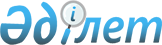 О внесении дополнения в постановление Кабинета Министров Республики Казахстан от 3 июня 1993 года N 455
					
			Утративший силу
			
			
		
					Постановление Кабинета Министров Республики Казахстан от 8 сентября 1995 года N 1240. Утратило силу постановлением Правительства Республики Казахстан от 13 сентября 2010 года N 930

      Сноска. Утратило силу постановлением Правительства РК от 13.09.2010 N 930.      В целях обеспечения служебными жилыми помещениями некоторых категорий работников сельского хозяйства Кабинет Министров постановляет: 

      Пункт 14 Перечня категорий работников, которым предоставляются служебные помещения, утвержденного постановлением Кабинета Министров Республики Казахстан от 3 июня 1993 г. N 455 P930455_ "Об утверждении перечня работников, которым предоставляются служебные жилые помещения" (САПП Республики Казахстан, 1993 г., N 21, ст. 262) после слов "работники совхозов" дополнить словами "начальники, ветеринарные врачи, ветеринарные фельдшеры, ветеринарные санитары и сторожа пограничных и транспортных контрольных ветеринарных пунктов государственного ветеринарного надзора на границе и транспорте". 

 

    Премьер-министр  Республики Казахстан
					© 2012. РГП на ПХВ «Институт законодательства и правовой информации Республики Казахстан» Министерства юстиции Республики Казахстан
				